							Kopie maken voor TC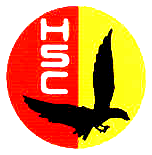 Inschrijfformulier voetbalvereniging HSCAchternaam				   Voornaam	         	Nationaliteit	  	_          M / VAdres												___Postcode			Woonplaats								___Geboorte datum				Geboorteplaats						___Telefoon				____Mobiel  _______________E-mail__________________________________ Soort lid *:  spelend lid / senior lid 7x7  / senior lid 11x11 / niet-spelend lid /  donateur   ( * doorhalen wat niet van toepassing is)Voor nieuwe leden geldt vanaf 16 jaar een legitimatieplicht. Bij aanmelding moet daarom een kopie van een geldig legitimatiebewijs worden overgelegd.De contributie van een NIET-spelend lid  dient in één keer te worden betaald.Soort legitimatie				Nummer legitimatiebewijs	________________________________			Bent u eerder lid geweest van een voetbalvereniging?  Ja / neeZo ja, van welke vereniging				welk seizoen voor het laatst		Relatiecode:	 __  Hebt u daar aan uw financiële verplichtingen voldaan?  Ja / neeVoor een nieuw lid, dat binnen 3 jaar lid is geweest van een andere voetbalvereniging, moet overschrijving worden aangevraagd bij de K.N.V.B. Deze overschrijving moet worden geregeld in overleg met de ledenadministratie:  Jaap Meijer, Telstar 91 9602 ZV Hoogezand, telefoon 0598 – 321 433 of M 06 – 23 16 99 14 / e-mail: jaccomeijer@ziggo.nlSappemeer			handtekening							___ 	(bij minderjarigen van ouder of voogd)Wij verzoeken u onderstaande machtiging in te vullen en aan te geven hoe u wenst te betalen--------------------------------------------------------------------------------------------------------------------------------------------------------------------------MachtigingOndergetekende geeft tot wederopzegging toestemming aan de penningmeester tot afschrijven van de contributie / donatie of boetes. De inning van de contributies, donaties en boetes is sinds 1 januari 2016 opgedragen aan ClubCollect, dit laatste ter informatie.Naam						Voorletter(s)			______________________Adres					Postcode		Woonplaats	____________________________Telefoon				Naam ouder / rekeningouder				_____________Rekeningnummer ( IBAN )								______________Voor een goede verwerking van de afschrijvingen is het van belang dat de achternaam van de rekeninghouder overeenkomt met die van  het aangemelde lid. Indien dit niet het geval is graag de volgende gegevens invullen van de rekeninghouder:Naam_rekeninghouder_________________________________Voorletter(s)_________________________________________Adres________________________________________Postcode___________Woonplaats______________________________Afschrijven * : KWARTAAL /  JAAR   ( * doorhalen wat niet van toepassing is)  .Sappemeer			         handtekening	_______				_______________	      (bij minderjarigen van ouder of voogd)Noot:Leden, die zelf niet in staat zijn de contributie en kleding te betalen, kunnen een beroep doen op de regeling van de stichting ‘Be-vordering Voetbal HSC’. De regeling sluit aan bij de reeds op dit terrein bestaande regelingen: het Jeugdsportfonds, het Activitei-tenfonds van de gemeente Hoogezand-Sappemeer en de stichting Leergeld. Vertrouwenspersoon: Roelof Stäbler, voorzitter stichting voornoemd, telefonische bereikbaar onder nummer 0598 – 396 850 of per e-mail: rstabler@home.nl De gegevens vermeldt op dit aanmeldingsformulier worden opgenomen in het ledenbestand van de vereniging in verband met door de vereniging te organiseren activiteiten. 